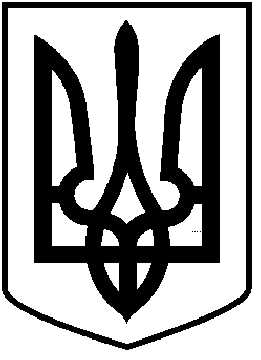 	ЧОРТКІВСЬКА  МІСЬКА  РАДАВИКОНАВЧИЙ КОМІТЕТР І Ш Е Н Н Я  від 14 травня 2019 року                                                               № 148 Про взяття на баланс та обслуговування нежитлові приміщення в м. Чортків по вул. Князя Володимира Великого,1З метою впорядкування обліку комунального майна та керуючись підпунктом 1 частини «а» статті 29, підпунктом «9» частини “б”  статті  30 Закону України “Про місцеве самоврядування в Україні”,  виконавчий комітет міської радиВИРІШИВ:1.Зобов’язати КП «Чортків Дім» взяти на баланс та обслуговування нежитлові приміщення в м. Чортків по вул. Князя Володимира Великого,1, загальною площею 73 кв.м.2.Комунальному підприємству «Чортків Дім» виготовити технічну документацію на нежитлові приміщення по вул. Князя Володимира Великого,1. 3.Копію рішення направити у відділ економічного розвитку, інвестицій та комунальної власності міської ради, КП «Чортків Дім». 4.Контроль за виконанням даного рішення залишаю за собою.Заступник міського голови                                                     Роман ТИМОФІЙ